AbstractIl c.d. “Bonus facciate” di cui all’articolo 1, commi 219 e 220, della legge 27 dicembre 2019, n. 160 consiste in una detrazione dall’imposta lorda (Irpef o Ires) per le spese relative agli interventi di recupero o restauro della facciata degli edifici esistenti, ivi inclusi quelli di sola pulitura o tinteggiatura esterna.È possibile fruire della detrazione direttamente in dichiarazione oppure esercitare l’opzione per lo sconto in fattura o la cessione del credito prevista dall’art. 121 del decreto-legge n. 34 del 2020.Il recente decreto-legge n. 157 dell’11 novembre 2021 (c.d. “Decreto anti-frodi”), al fine di arginare possibili abusi, ha esteso ai bonus edilizi diversi dal Superbonus, tra cui il “Bonus facciate”, l’obbligatorietà del visto di conformità e dell’asseverazione della congruità delle spese, nei casi in cui il beneficiario intenda avvalersi di una delle predette opzioni per lo sconto in fattura o la cessione del credito.La presente check list fornisce una guida ai professionisti incaricati del rilascio del visto di conformità in relazione agli interventi che danno diritto al “Bonus facciate”, utile per verificare la presenza della documentazione necessaria per l’apposizione del visto. Si evidenzia che essa, al pari delle check list già pubblicate per gli interventi che danno diritto al Superbonus, rappresenta uno strumento di supporto per il professionista di carattere generale che non può ritenersi comunque esaustivo circa i controlli da effettuare. Spetta infatti esclusivamente al professionista incaricato verificare, caso per caso, la conformità dei dati relativi alla documentazione che attesta la sussistenza dei presupposti che danno diritto alla detrazione d’imposta e che è necessaria ai fini della valida apposizione del visto di conformità.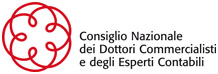 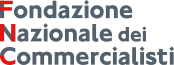 Documento di ricercaDocumento di ricercaCHECK LIST – BONUS FACCIATECHECK LIST – BONUS FACCIATE3 DICEMBRE 20213 DICEMBRE 2021Check list – Bonus facciateCheck list – Bonus facciateCheck list – Bonus facciateCheck list – Bonus facciateBENEFICIARIOCognome/Ragione sociale     ________________________________________________Nome                                        ________________________________________________Cod.fiscale                               ________________________________________________BENEFICIARIOCognome/Ragione sociale     ________________________________________________Nome                                        ________________________________________________Cod.fiscale                               ________________________________________________BENEFICIARIOCognome/Ragione sociale     ________________________________________________Nome                                        ________________________________________________Cod.fiscale                               ________________________________________________BENEFICIARIOCognome/Ragione sociale     ________________________________________________Nome                                        ________________________________________________Cod.fiscale                               ________________________________________________SPESE SOSTENUTE                                           € _____________________                                           € _____________________Totale spesa	           € _____________________TOTALE DETRAZIONI    € _____________________SPESE SOSTENUTE                                           € _____________________                                           € _____________________Totale spesa	           € _____________________TOTALE DETRAZIONI    € _____________________SPESE SOSTENUTE                                           € _____________________                                           € _____________________Totale spesa	           € _____________________TOTALE DETRAZIONI    € _____________________SPESE SOSTENUTE                                           € _____________________                                           € _____________________Totale spesa	           € _____________________TOTALE DETRAZIONI    € _____________________AMMONTARE CREDITO CEDUTOI°/SAL UNICO € _________________II°  SAL             € _________________III° SAL             € _________________IV°  SAL             € _________________V° SAL             € _________________AMMONTARE CREDITO CEDUTOI°/SAL UNICO € _________________II°  SAL             € _________________III° SAL             € _________________IV°  SAL             € _________________V° SAL             € _________________AMMONTARE CREDITO CEDUTOI°/SAL UNICO € _________________II°  SAL             € _________________III° SAL             € _________________IV°  SAL             € _________________V° SAL             € _________________AMMONTARE CREDITO CEDUTOI°/SAL UNICO € _________________II°  SAL             € _________________III° SAL             € _________________IV°  SAL             € _________________V° SAL             € _________________Soggetto beneficiarioSoggetto beneficiarioSoggetto beneficiarioSoggetto beneficiarioCondominioSI SI NOPersona fisica ProprietarioSI SI NODetentoreSI SI NOFamiliare convivente – convivente di fatto – componente unione civile – coniuge separatoSI SI NOPromissario acquirenteSISINOEnte pubblico che non svolge attività commercialeSI SI NOEnte privato che non svolge attività commercialeSI SI NOSocietà di personeSI SI NOSocietà di capitaliSI SI NOAssociazione tra professionistiSI SI NODati relativi all’immobileDati relativi all’immobileDati relativi all’immobileDati relativi all’immobileVisura catastale, domanda di accatastamento o, in assenza di quest’ultima, ricevute di pagamento dei tributi localiSI SI NO Copia stralcio del PRG dal quale si evince che l’immobile oggetto di intervento ricade in zona A o B o in zone a queste assimilabili in base alla normativa regionale e ai regolamenti edilizi comunaliSISINODocumentazione idonea a consentire di verificare la visibilità delle facciate dalla strada o da suolo ad uso pubblico ovvero dichiarazione sostitutiva dell’atto di notorietà, resa ai sensi dell’art. 47 del DPR n. 445 del 2000, che attesti la sussistenza del requisito della visibilità, anche parziale, dell’involucro esterno dell’edificio interessato dai lavoriSISINODocumentazione attestante la proprietà o disponibilità dell’immobileDocumentazione attestante la proprietà o disponibilità dell’immobileDocumentazione attestante la proprietà o disponibilità dell’immobileDocumentazione attestante la proprietà o disponibilità dell’immobileAtto di acquisto o certificato catastaleAtto di acquisto o certificato catastaleSINOContratto di locazione registratoContratto di locazione registratoSINOContratto di comodato registratoContratto di comodato registratoSINOCertificato dello stato di famiglia o autocertificazione (familiare convivente)Certificato dello stato di famiglia o autocertificazione (familiare convivente)SINOSuccessione e in caso di cessione delle rate residue autocertificazione attestante la disponibilità e detenzione materiale e diretta dell’immobile rilasciata dall’eredeSuccessione e in caso di cessione delle rate residue autocertificazione attestante la disponibilità e detenzione materiale e diretta dell’immobile rilasciata dall’eredeSINOSentenza di separazione per il coniuge assegnatario dell’immobile di proprietà dell’altro coniugeSentenza di separazione per il coniuge assegnatario dell’immobile di proprietà dell’altro coniugeSINOPreliminare di acquisto registrato con immissione in possessoPreliminare di acquisto registrato con immissione in possessoSI NOConsenso all’esecuzione dei lavori da parte del proprietario (per tutti i detentori diversi da familiari conviventi)Consenso all’esecuzione dei lavori da parte del proprietario (per tutti i detentori diversi da familiari conviventi)SI NOCopia atto di cessione dell’immobile con previsione di mantenimento del diritto alla detrazione in capo al cedente (in caso di cessione delle rate residue)Copia atto di cessione dell’immobile con previsione di mantenimento del diritto alla detrazione in capo al cedente (in caso di cessione delle rate residue)SI NOParti comuni (condominio)Parti comuni (condominio)Parti comuni (condominio)Parti comuni (condominio)Copia della delibera assembleare di approvazione dell’esecuzione dell’intervento e tabella millesimale di ripartizione delle speseCopia della delibera assembleare di approvazione dell’esecuzione dell’intervento e tabella millesimale di ripartizione delle speseSI NOCondominio minimoCondominio minimoDelibera assembleare dei condòmini di approvazione dell’esecuzione dell’intervento e modalità di ripartizione delle speseDelibera assembleare dei condòmini di approvazione dell’esecuzione dell’intervento e modalità di ripartizione delle speseSINOAutocertificazione attestante la natura dei lavori eseguiti e i dati catastali delle unità immobiliari facenti parte del condominioAutocertificazione attestante la natura dei lavori eseguiti e i dati catastali delle unità immobiliari facenti parte del condominioSI NOAltre dichiarazioni sostitutive rese dal beneficiario della detrazioneAltre dichiarazioni sostitutive rese dal beneficiario della detrazioneAltre dichiarazioni sostitutive rese dal beneficiario della detrazioneAltre dichiarazioni sostitutive rese dal beneficiario della detrazioneDichiarazione sostitutiva attestante la presenza o meno di altri contributi riferiti agli stessi lavori o che le spese agevolate sono state calcolate al netto di tali eventuali altri contributiDichiarazione sostitutiva attestante la presenza o meno di altri contributi riferiti agli stessi lavori o che le spese agevolate sono state calcolate al netto di tali eventuali altri contributiSI NODocumentazione o dichiarazione sostitutiva attestante il possesso di reddito imponibile in ItaliaDocumentazione o dichiarazione sostitutiva attestante il possesso di reddito imponibile in ItaliaSI NOAbilitazioni amministrative, comunicazioni, relazioni e attestazioni tecniche richieste dalla vigente legislazioneAbilitazioni amministrative, comunicazioni, relazioni e attestazioni tecniche richieste dalla vigente legislazioneAbilitazioni amministrative, comunicazioni, relazioni e attestazioni tecniche richieste dalla vigente legislazioneAbilitazioni amministrative, comunicazioni, relazioni e attestazioni tecniche richieste dalla vigente legislazioneComunicazione Inizio Lavori (CIL o CILA) con ricevuta di depositoComunicazione Inizio Lavori (CIL o CILA) con ricevuta di depositoSI NOSegnalazione certificata di inizio attività (Scia) con ricevuta di depositoSegnalazione certificata di inizio attività (Scia) con ricevuta di depositoSI NODichiarazione sostitutiva dell’atto di notorietà resa dal contribuente in cui sia indicata la data di inizio dei lavori ed attestata la circostanza che gli interventi posti in essere rientrano tra quelli agevolabili e che i medesimi non necessitano di alcun titolo abilitativo ai sensi della normativa edilizia vigenteDichiarazione sostitutiva dell’atto di notorietà resa dal contribuente in cui sia indicata la data di inizio dei lavori ed attestata la circostanza che gli interventi posti in essere rientrano tra quelli agevolabili e che i medesimi non necessitano di alcun titolo abilitativo ai sensi della normativa edilizia vigenteSINOAltro _____________________Altro _____________________SI NOComunicazione preventiva all’ASL di competenza (se dovuta), con relativa ricevuta di spedizione/trasmissioneComunicazione preventiva all’ASL di competenza (se dovuta), con relativa ricevuta di spedizione/trasmissioneSI NODocumenti di spesa e relativi pagamentiDocumenti di spesa e relativi pagamentiDocumenti di spesa e relativi pagamentiDocumenti di spesa e relativi pagamentiFatture Fatture SI NOBonifici parlantiBonifici parlantiSINOOneri di urbanizzazioneOneri di urbanizzazioneSI NOImposta di bolloImposta di bolloSI NOAltro __________________________Altro __________________________SI NOAltro __________________________Altro __________________________SI NOAltro __________________________Altro __________________________SI NOTipologia di interventoTipologia di interventoTipologia di interventoTipologia di interventoRecupero o restauro della “facciata esterna”Recupero o restauro della “facciata esterna”SI NOSu parti comuniSu parti comuniSI NOSu edifici unifamiliari o plurifamiliari Su edifici unifamiliari o plurifamiliari SI NOInterventi di sola pulitura o tinteggiatura esterna sulle strutture opache della facciata;Interventi di sola pulitura o tinteggiatura esterna sulle strutture opache della facciata;SI NOSu parti comuniSu parti comuniSI NOSu edifici unifamiliari o plurifamiliari Su edifici unifamiliari o plurifamiliari SI NOInterventi, ivi inclusi quelli di sola pulitura o tinteggiatura, su balconi, ornamenti o fregi.Interventi, ivi inclusi quelli di sola pulitura o tinteggiatura, su balconi, ornamenti o fregi.SI NOSu parti comuniSu parti comuniSI NOSu edifici unifamiliari o plurifamiliariSu edifici unifamiliari o plurifamiliariSINOLavori riconducibili al decoro urbano quali quelli riferiti alle grondaie, ai pluviali, ai parapetti, ai cornicioni e alla sistemazione di tutte le parti impiantistiche che insistono sulla parte opaca della facciataLavori riconducibili al decoro urbano quali quelli riferiti alle grondaie, ai pluviali, ai parapetti, ai cornicioni e alla sistemazione di tutte le parti impiantistiche che insistono sulla parte opaca della facciataSINOSu parti comuniSu parti comuniSI NOSu edifici unifamiliari o plurifamiliariSu edifici unifamiliari o plurifamiliariSINOInterventi sulle strutture opache della facciata influenti dal punto di vista termico o che interessino oltre il 10 per cento dell'intonaco della superficie disperdente lorda complessiva dell'edificioInterventi sulle strutture opache della facciata influenti dal punto di vista termico o che interessino oltre il 10 per cento dell'intonaco della superficie disperdente lorda complessiva dell'edificioSI NOSu parti comuniSu parti comuniSI NOSu edifici unifamiliari o plurifamiliariSu edifici unifamiliari o plurifamiliariSINODocumenti relativi alle opzioni da esercitare prima della fine dei lavoriDocumenti relativi alle opzioni da esercitare prima della fine dei lavoriDocumenti relativi alle opzioni da esercitare prima della fine dei lavoriDocumenti relativi alle opzioni da esercitare prima della fine dei lavoriDichiarazione dell’amministratore del condominio che certifichi l’entità della somma corrisposta dal singolo condomino e la misura della detrazione maturataDichiarazione dell’amministratore del condominio che certifichi l’entità della somma corrisposta dal singolo condomino e la misura della detrazione maturataSINOConsenso alla cessione del credito o sconto in fattura da parte del cessionario/fornitoreConsenso alla cessione del credito o sconto in fattura da parte del cessionario/fornitoreSINOAsseverazione della congruità delle spese sostenute (D.L. 157/2021) con allegato computo metricoAsseverazione della congruità delle spese sostenute (D.L. 157/2021) con allegato computo metricoSINOIscrizione del tecnico asseveratore agli specifici ordini e collegi professionaliIscrizione del tecnico asseveratore agli specifici ordini e collegi professionaliSINOPolizza RC del sottoscrittore dell’asseverazionePolizza RC del sottoscrittore dell’asseverazioneSINOSolo per interventi influenti dal punto di vista termicoSolo per interventi influenti dal punto di vista termicoSolo per interventi influenti dal punto di vista termicoSolo per interventi influenti dal punto di vista termicoRelazione tecnica ex art. 8, comma 1, D.Lgs. 192/2005Relazione tecnica ex art. 8, comma 1, D.Lgs. 192/2005SINOSchede tecniche dei materiali e dei componenti edilizi impiegati e, se prevista, marcatura CE con relative dichiarazioni di prestazione (DoP)Schede tecniche dei materiali e dei componenti edilizi impiegati e, se prevista, marcatura CE con relative dichiarazioni di prestazione (DoP)SINODocumenti relativi alle opzioni da esercitare alla fine dei lavoriDocumenti relativi alle opzioni da esercitare alla fine dei lavoriDocumenti relativi alle opzioni da esercitare alla fine dei lavoriDocumenti relativi alle opzioni da esercitare alla fine dei lavoriDichiarazione dell’amministratore del condominio che certifichi l’entità della somma corrisposta dal singolo condomino e la misura della detrazione maturataDichiarazione dell’amministratore del condominio che certifichi l’entità della somma corrisposta dal singolo condomino e la misura della detrazione maturataSINOConsenso alla cessione del credito o sconto in fattura da parte del cessionario/fornitoreConsenso alla cessione del credito o sconto in fattura da parte del cessionario/fornitoreSINOAsseverazione della congruità delle spese sostenute (D.L. 157/2021) con allegato computo metricoAsseverazione della congruità delle spese sostenute (D.L. 157/2021) con allegato computo metricoSINOIscrizione del tecnico asseveratore agli specifici ordini e collegi professionaliIscrizione del tecnico asseveratore agli specifici ordini e collegi professionaliSINOPolizza RC del sottoscrittore dell’asseverazionePolizza RC del sottoscrittore dell’asseverazioneSINOCopia/e della/e ricevuta/e di trasmissione della/e Comunicazione/i di opzione di cessione/sconto all’Agenzia delle entrate riguardante/i precedenti SAL (se presenti)Copia/e della/e ricevuta/e di trasmissione della/e Comunicazione/i di opzione di cessione/sconto all’Agenzia delle entrate riguardante/i precedenti SAL (se presenti)SINOSolo per interventi influenti dal punto di vista termicoSolo per interventi influenti dal punto di vista termicoSolo per interventi influenti dal punto di vista termicoSolo per interventi influenti dal punto di vista termicoAsseverazione con la quale un tecnico abilitato certifica la corrispondenza degli interventi effettuati ai requisiti tecnici previsti per ciascuno di essi ovvero asseverazione resa dal direttore dei lavori sulla conformità al progetto delle opere realizzate con allegato computo metricoAsseverazione con la quale un tecnico abilitato certifica la corrispondenza degli interventi effettuati ai requisiti tecnici previsti per ciascuno di essi ovvero asseverazione resa dal direttore dei lavori sulla conformità al progetto delle opere realizzate con allegato computo metricoSI NORelazione tecnica ex art. 8, comma 1, D.Lgs. 192/2005Relazione tecnica ex art. 8, comma 1, D.Lgs. 192/2005SINOSchede tecniche dei materiali e dei componenti edilizi impiegati e, se prevista, marcatura CE con relative dichiarazioni di prestazione (DoP)Schede tecniche dei materiali e dei componenti edilizi impiegati e, se prevista, marcatura CE con relative dichiarazioni di prestazione (DoP)SINOAttestato di prestazione energetica (APE), per ogni singola unità immobiliare per cui si chiedono le detrazioni fiscali, redatta da un tecnico non coinvolto nei lavori Attestato di prestazione energetica (APE), per ogni singola unità immobiliare per cui si chiedono le detrazioni fiscali, redatta da un tecnico non coinvolto nei lavori SINOCopia della scheda descrittiva relativa agli interventi realizzati trasmessa a Enea riportante il codice CPID sottoscritta dal beneficiario della detrazione e dal tecnico abilitato e relativa mail trasmessa da Enea riportante il suddetto codice CPIDCopia della scheda descrittiva relativa agli interventi realizzati trasmessa a Enea riportante il codice CPID sottoscritta dal beneficiario della detrazione e dal tecnico abilitato e relativa mail trasmessa da Enea riportante il suddetto codice CPIDSINO